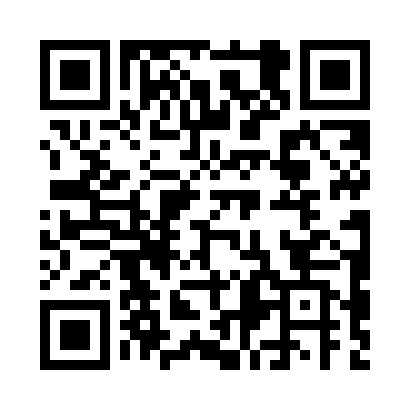 Prayer times for Adelshausen, GermanyWed 1 May 2024 - Fri 31 May 2024High Latitude Method: Angle Based RulePrayer Calculation Method: Muslim World LeagueAsar Calculation Method: ShafiPrayer times provided by https://www.salahtimes.comDateDayFajrSunriseDhuhrAsrMaghribIsha1Wed3:275:541:195:218:4411:012Thu3:245:521:195:228:4611:043Fri3:205:501:195:238:4811:074Sat3:175:491:185:238:4911:105Sun3:135:471:185:248:5111:136Mon3:095:451:185:258:5211:167Tue3:065:431:185:258:5411:198Wed3:045:421:185:268:5511:239Thu3:035:401:185:268:5711:2510Fri3:025:381:185:278:5911:2611Sat3:025:371:185:289:0011:2612Sun3:015:351:185:289:0211:2713Mon3:015:341:185:299:0311:2814Tue3:005:321:185:299:0511:2815Wed2:595:311:185:309:0611:2916Thu2:595:291:185:319:0811:3017Fri2:585:281:185:319:0911:3018Sat2:585:271:185:329:1011:3119Sun2:575:251:185:329:1211:3220Mon2:575:241:185:339:1311:3221Tue2:565:231:185:339:1511:3322Wed2:565:221:185:349:1611:3323Thu2:555:201:195:349:1711:3424Fri2:555:191:195:359:1811:3525Sat2:555:181:195:359:2011:3526Sun2:545:171:195:369:2111:3627Mon2:545:161:195:369:2211:3728Tue2:545:151:195:379:2311:3729Wed2:535:141:195:379:2511:3830Thu2:535:131:195:389:2611:3831Fri2:535:131:195:389:2711:39